О внесении изменений в Регламент Совета  сельского поселения Зареченский сельсовет муниципального района Кугарчинский район Республики Башкортостан          Руководствуясь Федеральным законом от 6 октября 2003 года   № 131-ФЗ «Об общих принципах организации местного самоуправления в Российской Федерации», Законом Республики Башкортостан от 10 июля 2019 года № 122-з «О старостах сельских населенных пунктов в Республике Башкортостан»,  Уставом   сельского поселения Зареченский сельсовет муниципального района Кугарчинский район Республики Башкортостан, в целях обеспечения участия населения муниципального образования в осуществлении местного самоуправления , Совет сельского поселения Зареченский сельсовет муниципального района Кугарчинский район Республики Башкортостан    решил :1. Внести в Регламент Совета сельского поселения Зареченский сельсовет муниципального района Кугарчинский район Республики Башкортостан, утвержденный решением Совета сельского поселения Зареченский сельсовет муниципального района Кугарчинский район Республики Башкортостан, изменения согласно приложению к настоящему Решению.2. Опубликовать настоящее Решение в здании сельской администрации по адресу : Республики Башкортостан, Кугарчинский район, д. Воскресенскеое, ул. 70 лет Октября д.34  и на официальном сайте  сельского поселения зареченский сельсовет http://zareche102.ru/                                                               3. Настоящее Решение вступает в силу после его официального опубликования. Глава сельского поселенияЗареченский сельсовет :                                    И.З. Масягутов                                                                                                                      Приложениек решению Совета сельского поселения Зареченский сельсовет муниципального района Кугарчинский район                                                                        Республики Башкортостан от «06»  июля г. № 27Изменения, вносимые в Регламент Совета сельского поселения Зареченский сельсовет муниципального района Кугарчинский район Республики Башкортостан1. Статью 27  «Порядок проведения заседаний Совета» дополнить новым пунктом следующего содержания: «На заседание Совета вправе принимать участие старосты населенных пунктов  сельского поселения Зареченский сельсовет  с правом совещательного голоса.»2. Статью 48 «Порядок проведения заседаний постоянных комиссий Совета» дополнить новым пунктом следующего содержания: «В работе комиссий вправе принимать участие старосты населенных пунктов  сельского поселения Зареченский сельсовет с правом совещательного голоса.».БАШ6ОРТОСТАН  РЕСПУБЛИКА№ЫК9г1рсен районы муниципаль районыны5 Заречье ауыл Советы ауыл бил1м13е Советы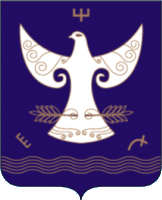 РЕСПУБЛИКА  БАШКОРТОСТАНСовет сельского поселения    Зареченский сельсовет муниципального района Кугарчинский район РЕСПУБЛИКА  БАШКОРТОСТАНСовет сельского поселения    Зареченский сельсовет муниципального района Кугарчинский район 453332, Воскресенк ауылы,Октябр8ы5 70 йыллы7ы исеменд1ге урамы, 34,  тел. 8 (34789) 2-33-41453332, д.Воскресенское,ул. 70-лет Октября, 34,                                                тел. 8 (34789) 2-33-41453332, д.Воскресенское,ул. 70-лет Октября, 34,                                                тел. 8 (34789) 2-33-41                 :АРАР       «06» июль   2020 й           № 27                            :АРАР       «06» июль   2020 й           № 27                                 РЕШЕНИЕ«06» июля   2020 г.                      РЕШЕНИЕ«06» июля   2020 г.